How to Create a PowerSchool Parent Portal AccountTo create a parent account select the link from our webpage or use the direct web address below.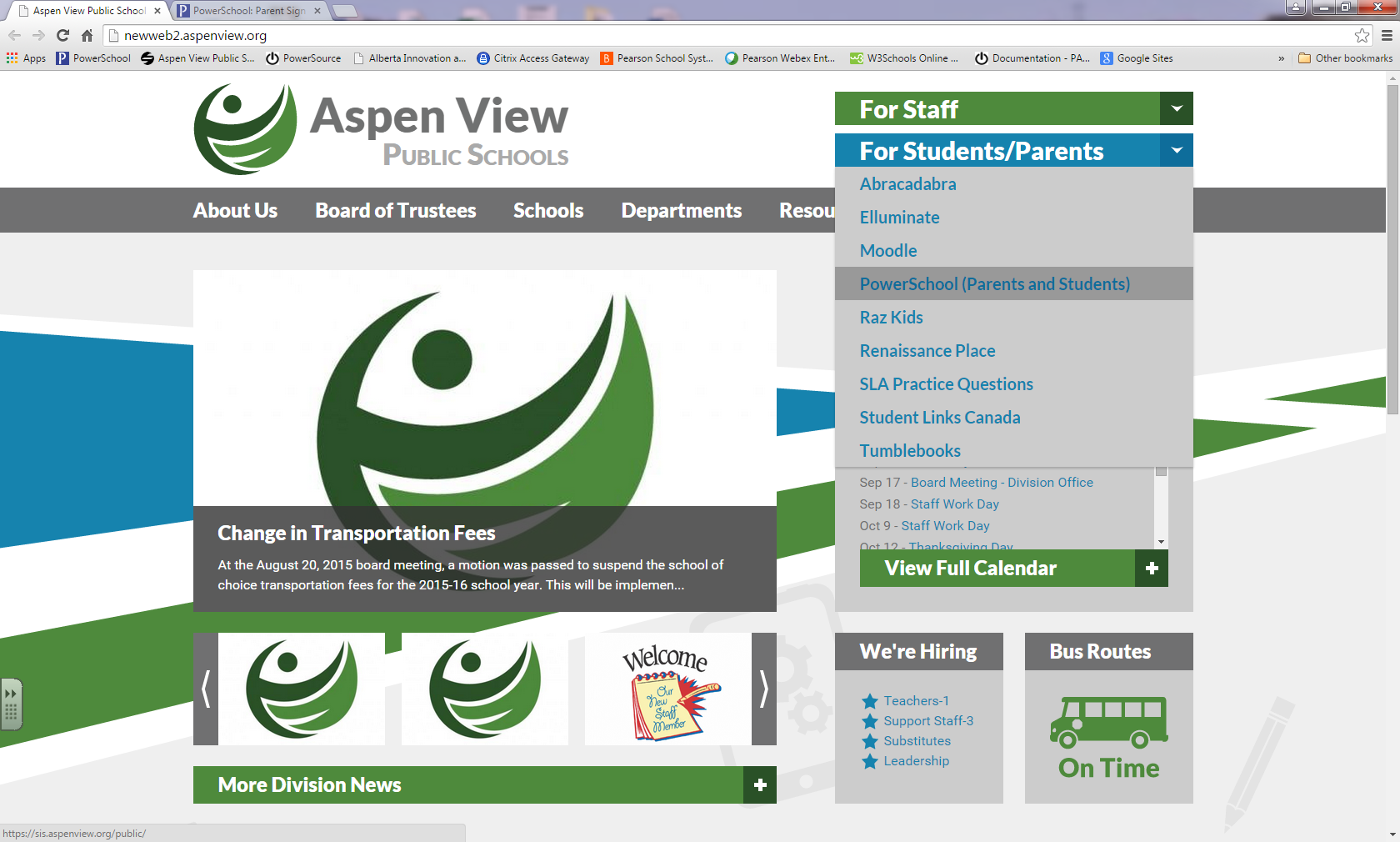 https://sis.aspenview.org/public/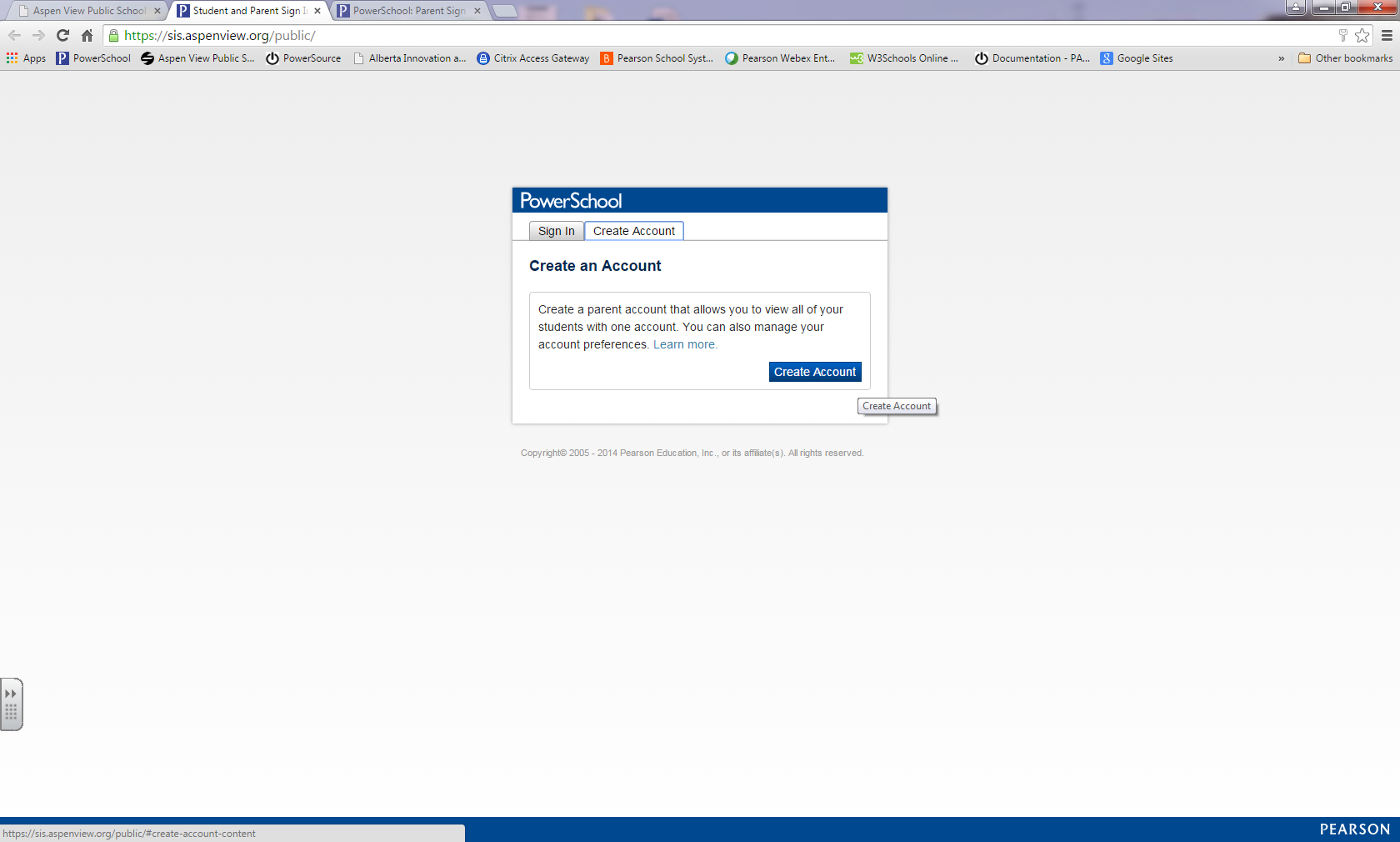 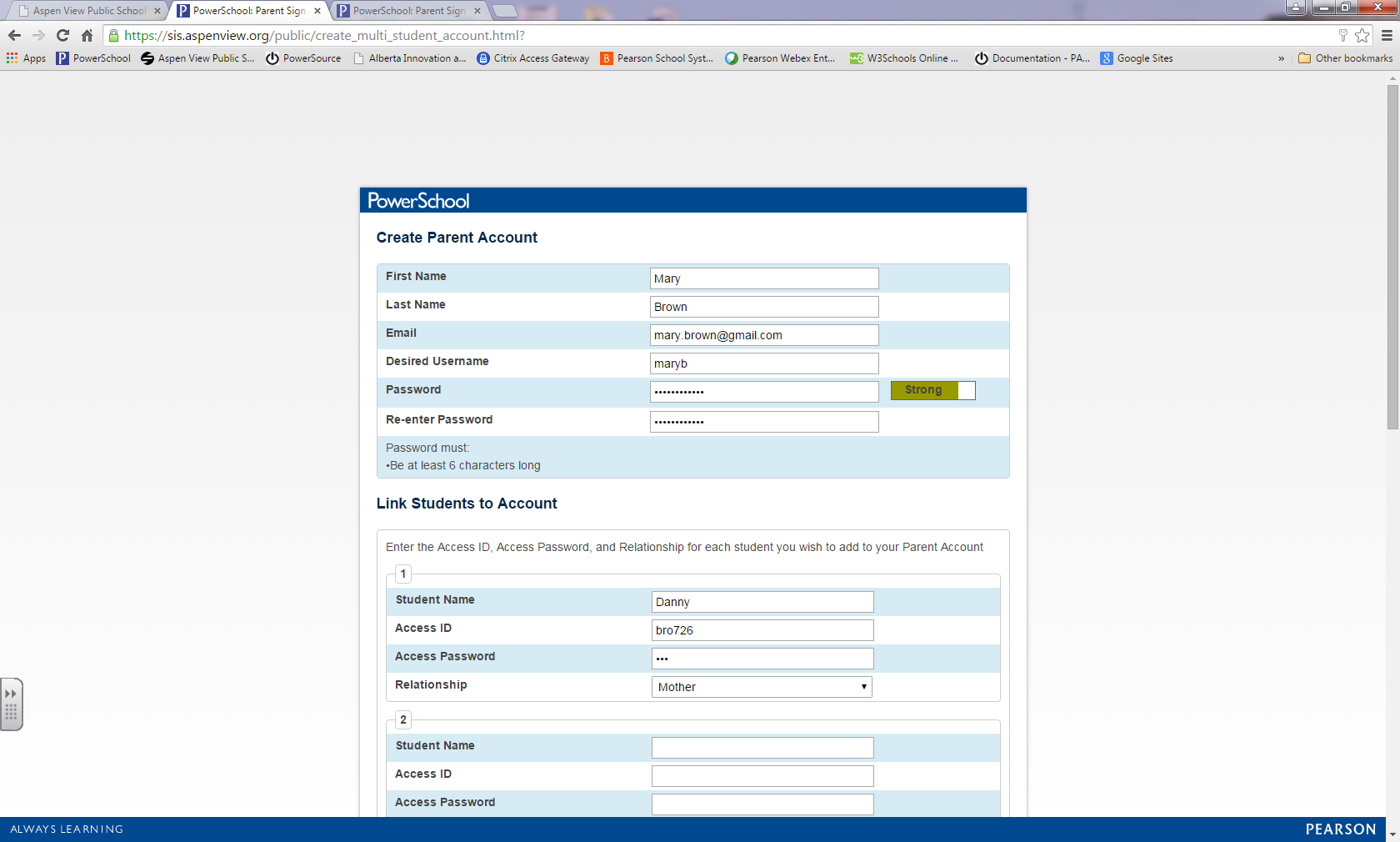 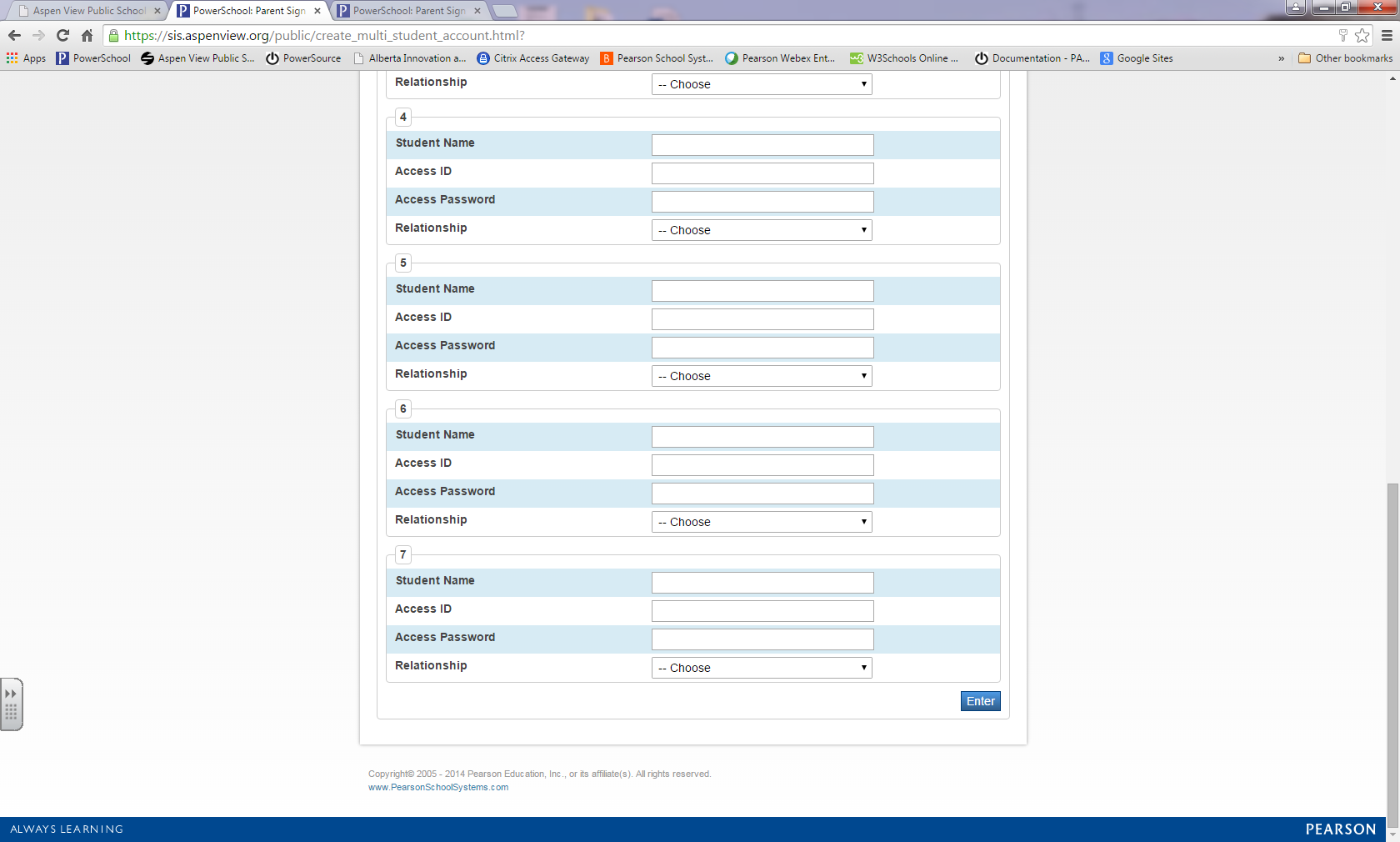 Once you have set up your account, you should be able to return to the Sign In page and log into your account using the username and password that you set up for yourself.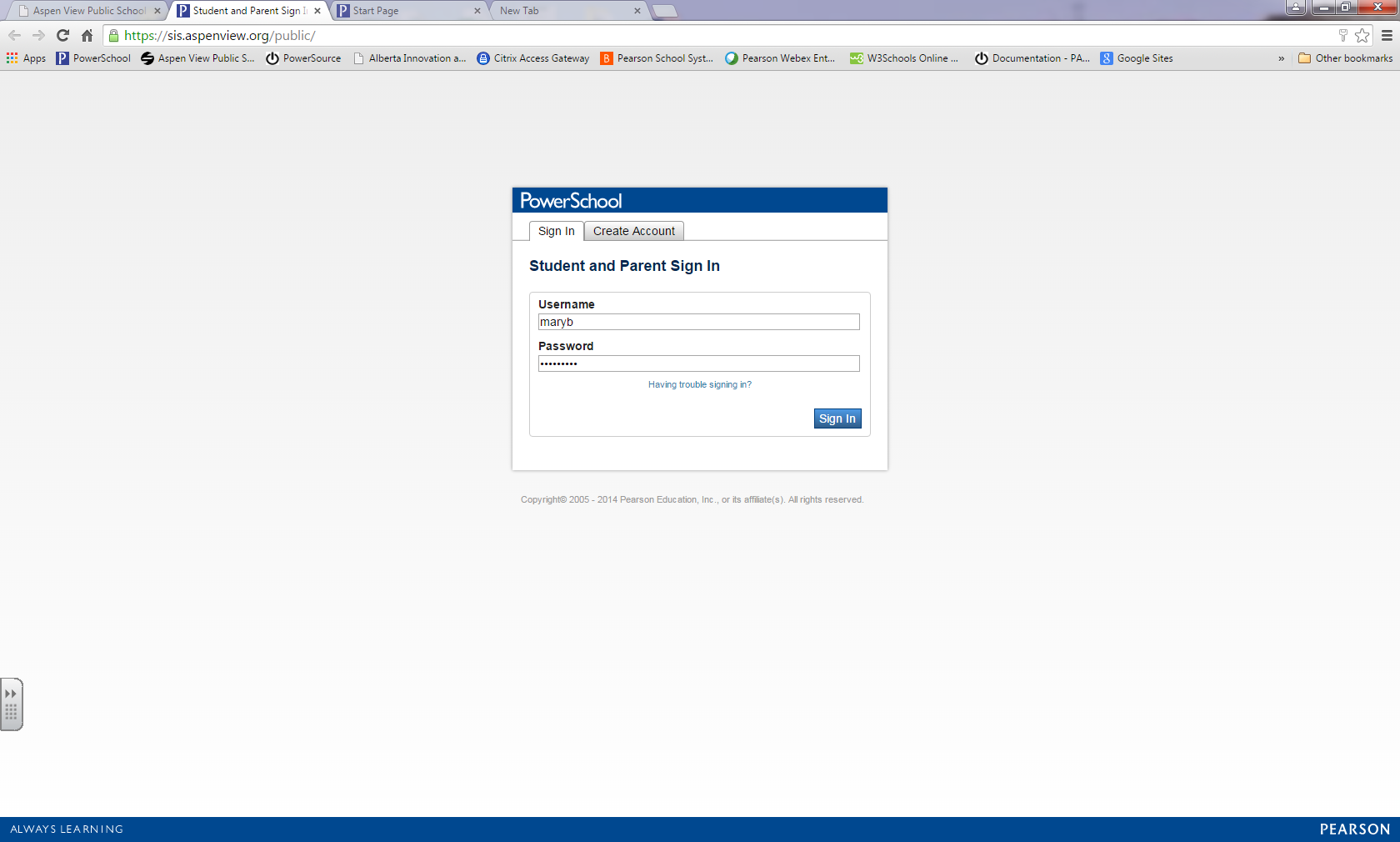 To add an additional student to your account select ‘Account Preferences’ from the left hand menu, click on the ‘Students’ tab and then click on the blue ‘Add’ link.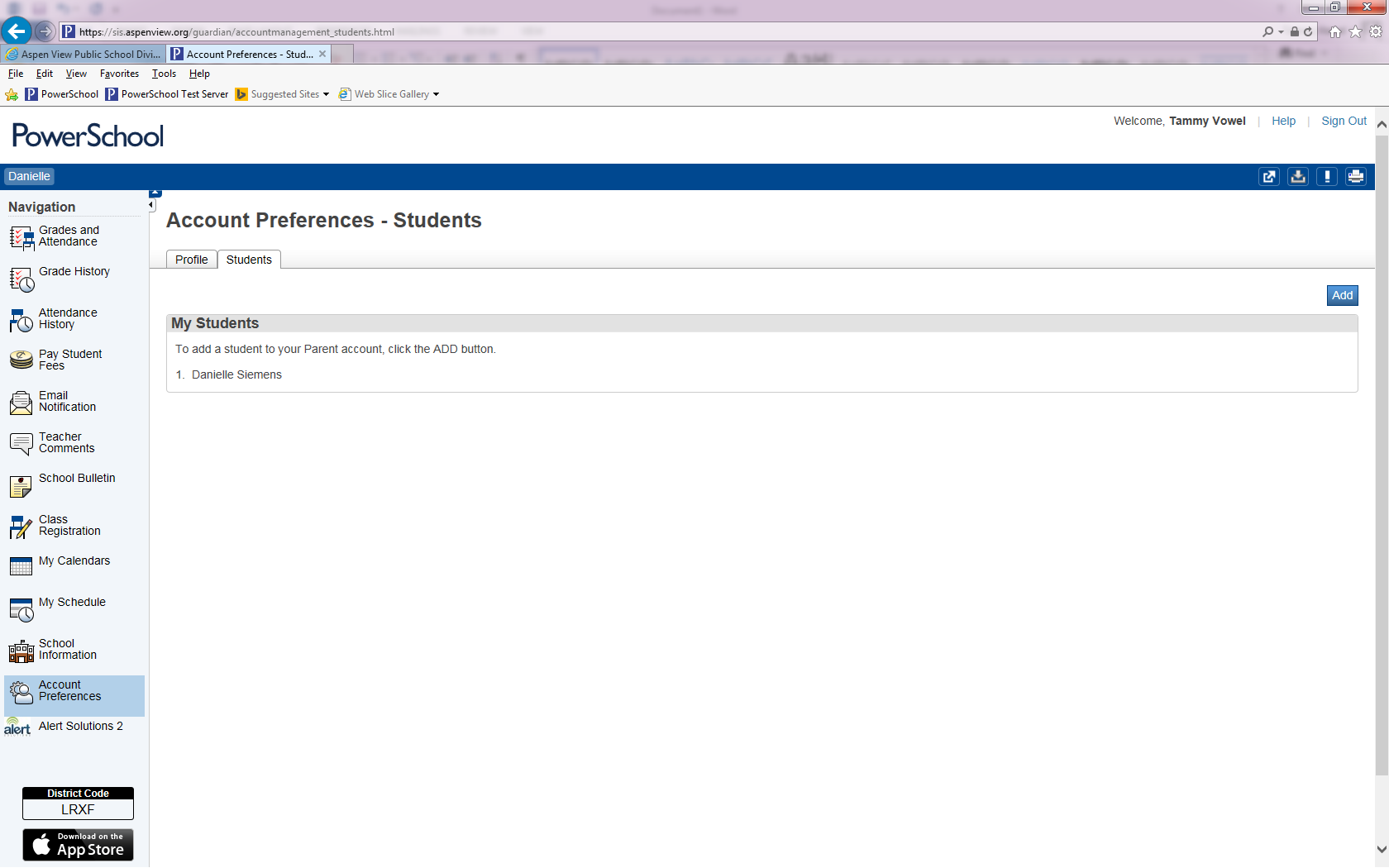 If you require any additional information or experience any problems contact the school office.